Kreiraj dvije stranice kako je prikazano (oblikuj boju pozadine, umetni slike):Title: Sport; neka bude početna stranica	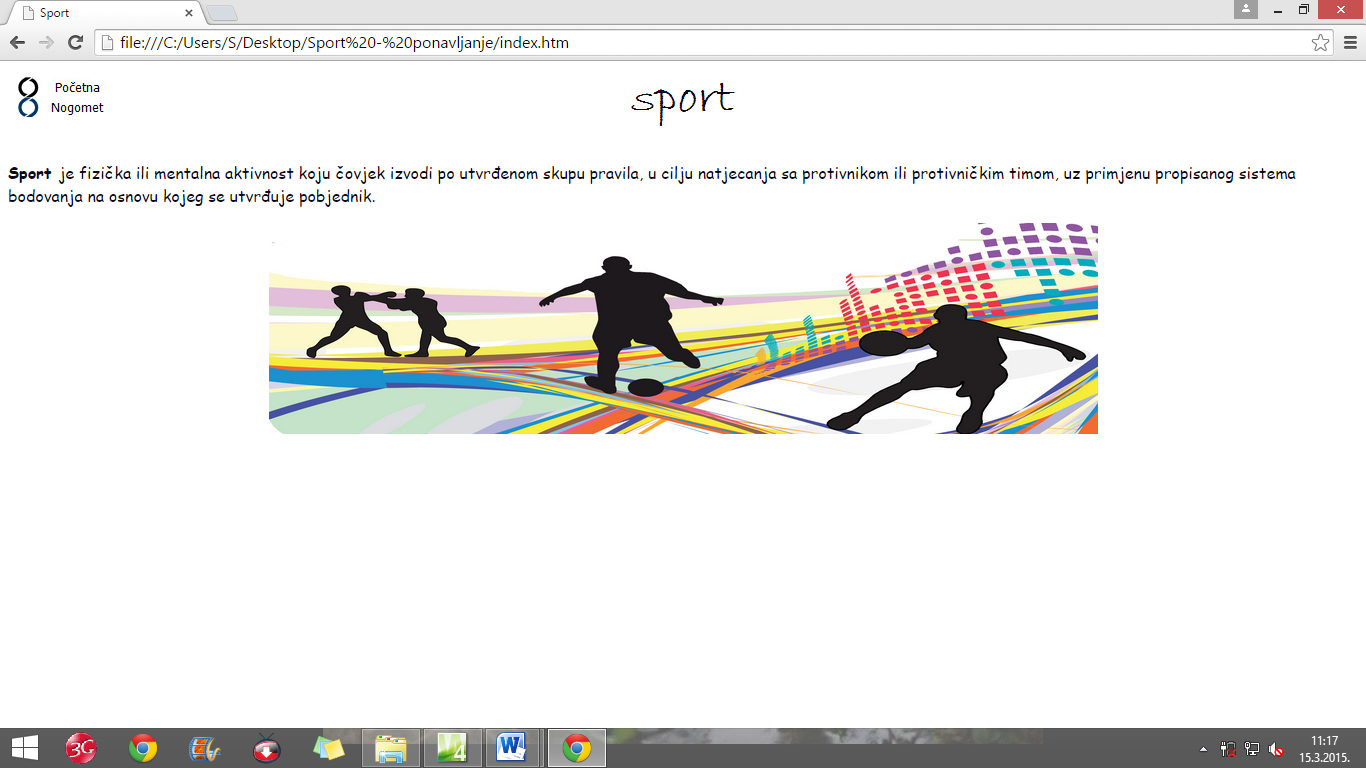 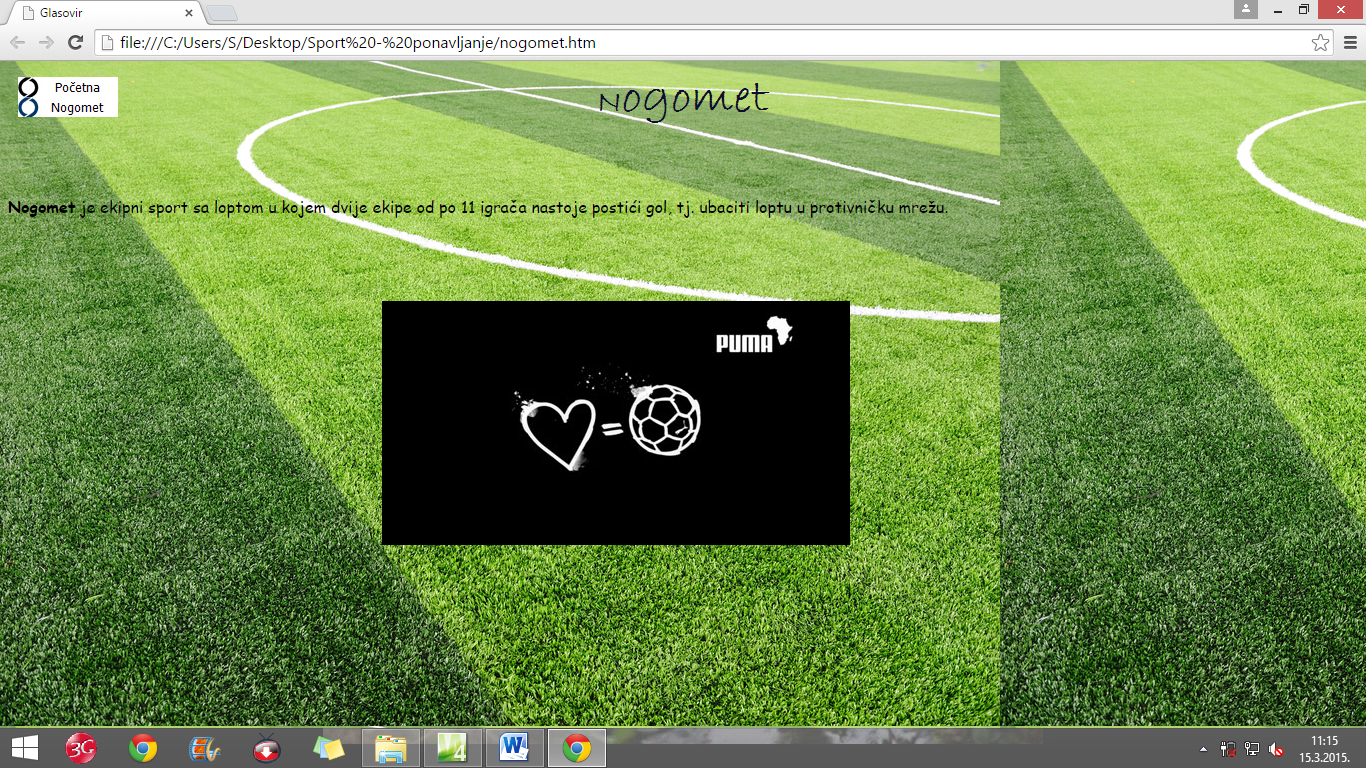 Title: nogomet; nogomet.htmlOblikuj interaktivni meni na obje straniceNeka na početnoj stranici nogometaš na sredini slike bude hotspot koji vodi do stranice nogomet.htmlNeka srce na stranici nogomet.html bude hotspot koji vodi do početne straniceKreiraj dvije stranice kako je prikazano (oblikuj boju pozadine, umetni slike):Title: Sport; neka bude početna stranica	Title: nogomet; nogomet.htmlOblikuj interaktivni meni na obje straniceNeka na početnoj stranici nogometaš na sredini slike bude hotspot koji vodi do stranice nogomet.htmlNeka srce na stranici nogomet.html bude hotspot koji vodi do početne stranice